ACADEMIC YEARPRIMARY SCHOOL 1st TERM 2nd EXAM FOR 4th GRADESNAME	: ……………………………………….	CLASS		:4/……….SURNAME	: ……………………………………….   	NUMBER 	: …………………… Doğru seçeneği işaretleyiniz.1)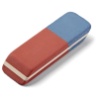 School bag EraserDeskBook2)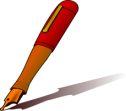 BookPencilSharpenerRuler3)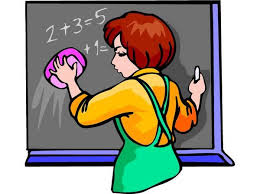 Sit downBe quietClean the boardOpen your books4)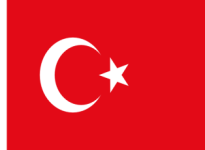 EnglandJapanGermanyTurkey 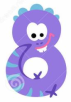 5)      ElevenTenEightTwo	6)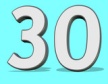 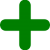 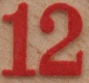 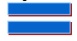 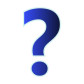 forty twofifty sevenforty eightsixty three7) 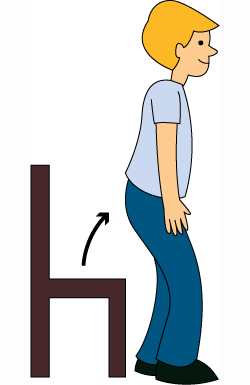 Be quietTurn on the lightTurn around Stand up8)  -………. you like dancing?Can DoIsAre9)  - Do you like singing?      - Yes………….I doI canI am I don’t10) 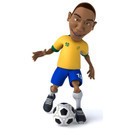 I like playing the guitarI like dancingI like watching cartoonsI like playing football11) 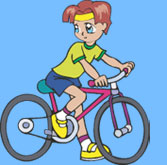 I like playing chessI like reading bookI like flying kiteI like riding bike12)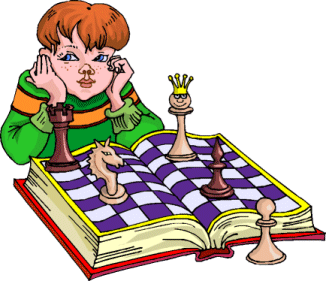 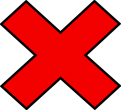 I don’t	 like playing chessI can’t like playing with marblesI don’t like playing basketballI don’t like playing guitar13)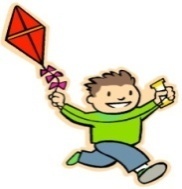 I like ……………… kite.Listening WritingFlyingLearning1-B 2-B 3-C 4-D 5-C 6-A 7-D 8-B 9-A 10-D 11-D 12-A 13-C 14-C 15-C 16-D14) -  ………… you play guitar ?      - Yes I can.Do                     C) Can Is      		   D) Are15)  - Can you drive?       - No,…………..I am notI don’tI can’tI may not16)  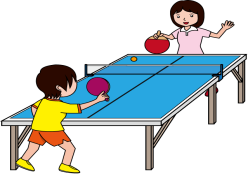 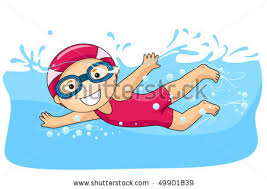 I can play basketball.I can swim.I can climb tree.I can play table tennis. www.derskitabicevaplarim.com			Good Luck 